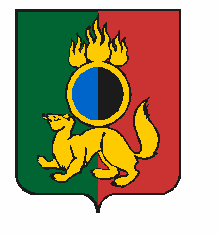 АДМИНИСТРАЦИЯ ГОРОДСКОГО ОКРУГА ПЕРВОУРАЛЬСКПОСТАНОВЛЕНИЕг. ПервоуральскВ соответствии со статьей 37 Федерального закона от 29 декабря 2012 года                     № 273-ФЗ «Об образовании в Российской Федерации», статьями 22, 33-1 Закона Свердловской области от 15 июля 2013 года № 78-ОЗ «Об образовании в Свердловской области», статьей 2 Закона Свердловской области от 20 ноября 2009 года  № 100-ОЗ                  «О социальной поддержке многодетных семей в Свердловской области»,                   постановлением Правительства Свердловской области от 05 марта 2014 года  № 146-ПП «Об обеспечении питанием обучающихся по очной форме обучения в государственных общеобразовательных организациях Свердловской области, муниципальных общеобразовательных организациях, расположенных на территории Свердловской области, обособленных структурных подразделениях государственных общеобразовательных организаций Свердловской области и частных общеобразовательных организациях по имеющим государственную аккредитацию основным общеобразовательным программам, расположенным на территории Свердловской области», постановлением Правительства Свердловской области от           03 сентября 2020 года № 621-ПП «Об организации бесплатного горячего питания обучающихся, получающих начальное общее образование в государственных образовательных организациях Свердловской области и муниципальных общеобразовательных организациях, расположенных на территории Свердловской области», в целях реализации мероприятий по обеспечению полноценным питанием учащихся, Администрация городского округа ПервоуральскПОСТАНОВЛЯЕТ:Внести изменения в постановление Администрации городского округа Первоуральск от 26 августа 2019 года № 1367 «Об обеспечении питанием учащихся                      по очной форме обучения в муниципальных общеобразовательных организациях городского округа Первоуральск  с третьей четверти 2019/2020 учебного года по 2021/2022 учебный год», изложив пункт 1  в новой редакции:«1. Утвердить нормативы финансовых затрат в пределах субсидии, выделенной муниципальному образованию городской округ Первоуральск из федерального, областного бюджета, и денежных средств местного бюджета на обеспечение питанием учащихся по очной форме обучения в муниципальных общеобразовательных организациях:1) на обеспечение бесплатного одноразового горячего питания (завтрака или обеда):учащимся по очной форме обучения, получающим начальное общее образование в муниципальных общеобразовательных организациях городского округа Первоуральск, по среднемесячной стоимости:- с третьей четверти 2019/2020 учебного года - 51 рубль на одного учащегося в день (46 рублей 50 копеек за счет средств областного бюджета, 4 рубля 50 копеек за счет средств местного бюджета);- 2020/2021 учебный год - 53 рубля на одного учащегося в день (33 рубля 12 копеек – за счет средств федерального бюджета, 19 рублей 88 копеек  - за счет средств областного бюджета);- 2021/2022 учебный год - 55 рублей на одного учащегося в день (34 рубля 38 копеек – за счет средств федерального бюджета, 20 рублей 62 копейки - за счет средств областного бюджета);учащимся по очной форме обучения, получающим основное общее и среднее общее образование, в муниципальных общеобразовательных организациях городского округа Первоуральск, по среднемесячной стоимости:- с третьей четверти 2019/2020 учебного года - 62 рубля на одного учащегося в день за счет средств областного бюджета;- 2020/2021 учебный год - 64 рубля на одного учащегося в день  за счет средств областного бюджета;- 2021/2022 учебный год - 67 рублей на одного учащегося в день за счет средств областного бюджета, если они являются:а) детьми-сиротами, детьми, оставшимися без попечения родителей, лицами из числа детей-сирот и детей, оставшихся без попечения родителей;б) детьми из семей, имеющих среднедушевой доход ниже величины прожиточного минимума, установленного в Свердловской области;в) детьми из многодетных семей;2) на обеспечение бесплатного двухразового питания (завтрак и обед) учащимся с ограниченными возможностями здоровья, в том числе детям-инвалидам, по среднемесячной стоимости:- с третьей четверти 2019/2020 учебного года - 90 рублей на одного учащегося в день за счет средств областного бюджета;- 2020/2021 учебный год: Для учащихся по очной форме обучения, получающих начальное общее образование в муниципальных общеобразовательных организациях городского округа Первоуральск, 94 рубля на одного учащегося в день:            первый прием пищи 40 рублей 00 копеек на одного учащегося в день (24 рубля 00 копеек – за счет средств федерального бюджета, 16 рублей 00 копеек – за счет средств областного бюджета);второй прием пищи 54 рубля 00 копеек на одного учащегося в день за счет средств областного бюджета;Для учащихся по очной форме обучения, получающих основное общее и среднее общее образование, в муниципальных общеобразовательных организациях городского округа Первоуральск, 94 рубля на одного учащегося в день за счет средств областного бюджета;- 2021/2022 учебный:Для учащихся по очной форме обучения, получающих начальное общее образование в муниципальных общеобразовательных организациях городского округа Первоуральск, 98 рублей на одного учащегося в день:  первый прием пищи 41 рубль 70 копеек на одного учащегося в день (26 рублей 06 копеек – за счет средств федерального бюджета, 15 рублей 64 копейки – за счет средств областного бюджета);второй прием пищи 56 рублей 30 копеек на одного учащегося в день за счет средств областного бюджета;Для учащихся по очной форме обучения, получающих основное общее и среднее общее образование, в муниципальных общеобразовательных организациях городского округа Первоуральск, 98 рублей на одного учащегося в день за счет средств областного бюджета;3) родителям (законным представителям) учащихся с ограниченными возможностями здоровья, в том числе детей-инвалидов, обучающихся в муниципальных образовательных организациях городского округа Первоуральск, осваивающих основные общеобразовательные программы на дому, предоставляется денежная компенсация на обеспечение обучающихся с ограниченными возможностями здоровья, в том числе детей-инвалидов, бесплатным двухразовым питанием (завтрак и обед).Денежная компенсация предоставляется в порядке и размерах, установленных Правительством Свердловской области.».2. Настоящее постановление распространяет свое действия на правоотношения, возникшие с 01 сентября 2020 года.3. Опубликовать настоящее постановление в газете «Вечерний Первоуральск» и разместить на сайте городского округа Первоуральск.4. Контроль за исполнением настоящего постановления оставляю за собой.Глава городского округа Первоуральск				 	                 И.В. Кабец17.03.2021№436О внесении изменений в постановление Администрации городского округа Первоуральск  от  26  августа   2019 года  №1367 «Об обеспечении питанием учащихся по очной форме обучения в муниципальных общеобразовательных организациях городского округа Первоуральск  с третьей четверти 2019/2020 учебного года по 2021/2022 учебный год»